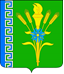 АДМИНИСТРАЦИЯ ТРЕХСЕЛЬСКОГО СЕЛЬСКОГО ПОСЕЛЕНИЯУСПЕНСКОГО РАЙОНАПОСТАНОВЛЕНИЕ02 октября  2020г.					                                 № 57с. ТрехсельскоеОб утверждении Порядка формирования и утверждения перечня объектов, в отношении которых планируется заключение концессионных соглашений, и Порядка принятия решений о заключении концессионных соглашений          В соответствии с Федеральным законом от 21.07.2005 № 115-ФЗ «О концессионных соглашениях», Уставом Трехсельского сельского поселения Успенского района, в целях обеспечения взаимодействия и координации деятельности структурных подразделений администрации Трехсельского сельского поселения Успенского района  при подготовке концессионных соглашений и эффективного использования имущества, находящегося в собственности администрации Трехсельского сельского поселения Успенского района  п о с т а н о в л я е т:
       1. Утвердить Порядок формирования и утверждения перечня объектов, в отношении которых планируется заключение концессионных соглашений, приложение.
       2. Утвердить Порядок принятия решений о заключении концессионных соглашений.
      3. Установить, что к полномочиям структурных подразделений администрации Трехсельского сельского поселения Успенского района, на которые возложены координация и регулирование деятельности в соответствующих отраслях (сферах управления) и чьи полномочия распространяются на предмет концессионного соглашения (далее - уполномоченное структурное подразделение), наряду с иными полномочиями, определенными муниципальными правовыми актами, относятся: 
1) подготовка предложений и оценка возможности и целесообразности передачи имущества, право собственности на которое принадлежит администрации Трехсельского сельского поселения Успенского района;
2) определение условий концессионного соглашения в соответствии со статьей 10 Федерального закона от 21.07.2005 N 115-ФЗ "О концессионных соглашениях";
3) определение критериев конкурса и параметров критериев конкурса, вида конкурса (открытый конкурс или закрытый конкурс);
4) определение перечня лиц, которым направляются приглашения принять участие в конкурсе, в случае проведения закрытого конкурса;
5) определение срока опубликования в официальном издании, размещения на официальном сайте в информационно-телекоммуникационной сети Интернет сообщения о проведении открытого конкурса или, в случае проведения закрытого конкурса, срока направления сообщения о проведении закрытого конкурса с приглашением лиц принять участие в закрытом конкурсе;
6) подготовка проекта постановления администрации Трехсельского сельского поселения Успенского  района о заключении концессионного соглашения;
7) осуществление контроля за исполнением концессионного соглашения;
8) рассмотрение предложения концессионера о заключении концессионного соглашения в порядке и сроки, установленные законом о концессионных соглашениях.
    4. Определить, что в целях реализации полномочий структурных подразделений администрации Трехсельского сельского поселения Успенского района , определенных в подпунктах 1 - 3, 8 пункта 3 настоящего постановления, создаются рабочие группы.
Составы рабочих групп утверждаются постановлением администрации Трехсельского сельского поселения Успенского района.
   5. Настоящее постановление  разместить на официальном сайте Трехсельского сельского поселения Успенского района.
   6. Контроль за исполнением постановления оставляю за собой.Глава Трехсельского сельского поселения Успенского района                                       Т.И. КалзаПриложение к постановлению                                                              сельского поселения                                                             Успенского района                                                                                                от 02 октября 2020 года № 57ПОРЯДОК
формирования и утверждения перечня объектов,
в отношении которых планируется заключение концессионных соглашений1. Настоящий Порядок разработан в соответствии с Федеральным законом от 21.07.2005 № 115-ФЗ «О концессионных соглашениях» (далее – Федеральный закон № 115-ФЗ) и определяет порядок формирования и утверждения перечня объектов, являющихся муниципальной собственностью администрации Трехсельского сельского поселения Успенского района (далее - объекты), в отношении которых планируется заключение концессионных соглашений (далее - Перечень).
2. Формирование проекта Перечня осуществляется администрацией Трехсельского сельского поселения  муниципальным имуществом администрации Трехсельского сельского поселения (далее – Комитет), в соответствии с поступившими предложениями о включении в Перечень предлагаемых к передаче в концессию объектов.
2.1. Предложения о включении в Перечень предлагаемых к передаче в концессию объектов могут представлять структурные подразделения администрации Трехсельского сельского поселения Успенского района, организации всех форм собственности. 
2.2. Предложение о включении в Перечень предлагаемых к передаче в концессию объектов должны содержать обоснование целесообразности заключения концессионных соглашений с приложением данных об объекте концессионного соглашения. 
2.3. Предложения направляются в администрацию в срок до 1 декабря года, предшествующего году формирования Перечня, по форме, указанной в приложении к настоящему Порядку.
2.4. В Перечень предлагаемых к передаче в концессию объектов включается имущество, свободное от прав третьих лиц, за исключением случаев, предусмотренных пунктом 1.1. части 1 статьи 5 Федерального закона № 115-ФЗ.
2.5. Перечень объектов, в отношении, которых планируется заключение концессионных соглашений, утверждается ежегодно до 1 февраля текущего календарного года. Указанный перечень после его утверждения подлежит размещению на официальном сайте Российской Федерации в информационно-телекоммуникационной сети "Интернет" для размещения информации о проведении торгов, определенном Правительством Российской Федерации, а также на официальном сайте администрации Трехсельского сельского поселения Успенского  района. Указанный перечень носит информационный характер. Отсутствие в перечне какого-либо объекта не является препятствием для заключения концессионного соглашения с лицами, выступающими с инициативой заключения концессионного соглашения, в соответствии с частью 4.1 статьи 37 и статьей 52 Федерального закона № 115-ФЗ.Глава Трехсельского сельского поселения Успенского района                                       Т.И. КалзаПриложение 
к Порядку формирования и 
утверждения перечня объектов,
в отношении, которых планируется 
заключение концессионных соглашенийФОРМА 
перечня объектов, в отношении которых планируется заключение концессионных соглашений
Глава Трехсельского сельского поселения Успенского района                                       Т.И. КалзаПриложение № 2 к постановлению Трехсельского сельского поселенияУспенского района                            от 02 октября 2020 года № 57ПОРЯДОК
принятия решений о заключении концессионных соглашений1. Общие положения
1.1. Порядок принятия решений о заключении концессионных соглашений (далее - Порядок) разработан в соответствии с Гражданским кодексом Российской Федерации, Федеральным законом от 21.07.2005 N 115-ФЗ "О концессионных соглашениях".
1.2. В настоящем Порядке применяются понятия и термины, установленные Федеральным законом от 21.07.2005 N 115-ФЗ "О концессионных соглашениях", иными действующими нормативными правовыми актами.
1.3. Принимает решение о заключении концессионного соглашения и заключает концессионное соглашение от имени администрации Трехсельского сельского поселения Успенского района.
1.4. Концессионером является индивидуальный предприниматель, российское или иностранное юридическое лицо либо действующие без образования юридического лица по договору простого товарищества (договору о совместной деятельности) два и более указанных юридических лиц.
1.5. Инициаторами заключения концессионного соглашения являются как структурные подразделения администрации Трехсельского сельского поселения Успенского района, так и лица, отвечающие требованиям Федерального закона от 21.05.2005 N 115-ФЗ "О концессионных соглашениях" (далее - инициатор).
1.6. Сторона, несущая расходы по регистрации концессионного соглашения, регистрации права владения и пользования концессионера имуществом, входящим в состав объекта концессионного соглашения, имуществом, предоставленным концессионеру в соответствии с частью 9 статьи 3 Федерального закона от 21.07.2005 N 115-ФЗ "О концессионных отношениях", определяется концессионным соглашением.
1.7. Стоимость имущества, переданного по концессионному соглашению, определяется в размере рыночной стоимости.
1.8. Размер концессионной платы, форма, сроки ее внесения устанавливаются концессионным соглашением в соответствии с решением о заключении концессионного соглашения.
1.9. Срок действия концессионного соглашения устанавливается с учетом срока создания и (или) реконструкции объекта концессионного соглашения, объема инвестиций в создание и (или) реконструкцию объекта концессионного соглашения, срока окупаемости таких инвестиций, срока получения концессионером объема валовой выручки, определенных концессионным соглашением, срока исполнения других обязательств концессионера и (или) концедента по концессионному соглашению. Срок действия концессионного соглашения может быть продлен, но не более чем на пять лет по соглашению сторон на основании постановления администрации Трехсельского сельского поселения Успенского района.
Продление срока действия концессионного соглашения осуществляется по согласованию с антимонопольным органом.
1.10. Исполнение концессионером обязательств по концессионному соглашению обеспечивается путем предоставления безотзывной банковской гарантии, передачи концессионером концеденту в залог прав концессионера по договору банковского вклада (депозита), осуществления страхования риска ответственности концессионера за нарушение обязательств по концессионному соглашению.
В случае если объектом концессионного соглашения являются объекты теплоснабжения, централизованные системы горячего водоснабжения, холодного водоснабжения и (или) водоотведения, отдельные объекты таких систем, безотзывная банковская гарантия должна быть непередаваемой и соответствовать иным утвержденным Правительством Российской Федерации требованиям к таким гарантиям.
1.11. Заключение, изменение и прекращение концессионных соглашений осуществляется в порядке, предусмотренном Гражданским кодексом Российской Федерации и Федеральным законом от 21.07.2005 № 115-ФЗ «О концессионных соглашениях».
2. Организация подготовки и принятия решения о передаче объекта в концессию по инициативе администрации Трехсельского сельского поселения Успенского  района
2.1. Инициатор, в случае если им не является уполномоченное структурное подразделение, подает заявку в уполномоченное структурное подразделение с предложением рассмотреть имущество в качестве объекта концессионного соглашения.
К заявке прилагаются документы, содержащие следующую информацию:
а) технико-экономическое обоснование передачи имущества в концессию;
б) предполагаемый объем инвестиций в создание и (или) реконструкцию объекта концессионного соглашения;
в) срок концессионного соглашения, в том числе срок окупаемости предполагаемых инвестиций;
г) объем производства товаров, выполнения работ, оказания услуг и предельные цены (тарифы) на производимые товары, выполняемые работы, оказываемые услуги, надбавки к ценам (тарифам) при осуществлении деятельности, предусмотренной концессионным соглашением.
В случае, если инициатором является уполномоченное структурное подразделение, оно осуществляет подготовку вышеуказанных документов.
2.2. Уполномоченное структурное подразделение при получении заявки и документов либо подготовке документов в срок не позднее трех рабочих дней дополнительно направляет документы в отраслевые структурные подразделения для подготовки оценки возможности и целесообразности передачи имущества, право собственности на которое принадлежит муниципальному образованию, в концессию.
2.3. Отраслевые структурные подразделения администрации Трехсельского сельского поселения Успенского района, указанные в пункте 2.2. настоящего Порядка, в течение тридцати рабочих дней со дня получения документов готовят оценку возможности и целесообразности передачи объекта муниципальной собственности в концессию в соответствии с установленными полномочиями по отнесенному к их деятельности предмету ведения, результаты которой направляют в уполномоченное структурное подразделение.
2.4. Заключение о возможности и целесообразности передачи в концессию имущества, право собственности на которое принадлежит муниципальному образованию, принимается решением рабочей группы на основании оценок возможности и целесообразности передачи имущества в концессию, выданных отраслевыми структурными подразделениями администрации. Дата и время заседания рабочей группы назначается уполномоченным структурным подразделением в срок не позднее 14 дней от даты, указанной в пункте 2.3, подготовки оценок отраслевых структурных подразделений.
2.5. При принятии решения о возможности и целесообразности передачи имущества, право собственности на которое принадлежит муниципальному образованию, в концессию уполномоченным структурным подразделением готовится проект постановления администрации Трехсельского сельского поселения Успенского  района о заключении концессионного соглашения.
2.6. Постановление администрации Трехсельского сельского поселения Успенского  района о заключении концессионного соглашения должно содержать:
1) условия концессионного соглашения в соответствии со статьей 10 Федерального закона от 21.07.2005 N 115-ФЗ "О концессионных соглашениях";
2) критерии конкурса и параметры критериев конкурса;
3) вид конкурса (открытый конкурс или закрытый конкурс);
4) перечень лиц, которым направляются приглашения принять участие в конкурсе, в случае проведения закрытого конкурса;
5) срок опубликования в официальном издании, размещения на официальном сайте в информационно-телекоммуникационной сети Интернет сообщения о проведении открытого конкурса или, в случае проведения закрытого конкурса, срок направления сообщения о проведении закрытого конкурса с приглашением принять участие в закрытом конкурсе.
2.7. Постановлением администрации Трехсельского сельского поселения Успенского района утверждается конкурсная документация, вносятся изменения в конкурсную документацию, за исключением устанавливаемых в соответствии с решением о заключении концессионного соглашения положений конкурсной документации, создается конкурсная комиссия по проведению конкурса (далее - конкурсная комиссия), утверждается персональный состав конкурсной комиссии.
2.8. Комитет по управлению муниципальным имуществом организует проведение конкурса на право заключения концессионного соглашения в соответствии с положениями, установленными Федеральным законом от 21.07.2005 N 115-ФЗ "О концессионных соглашениях".
2.9. По результатам конкурса заключается концессионное соглашение.
3. Организация подготовки и принятия решения о передаче объекта в концессию по инициативе лица, соответствующего требованиям Федерального закона от 21.05.2005 N 115-ФЗ "О концессионных соглашениях"
3.1. Лица, соответствующие требованиям Федерального закона от 21.05.2005 N 115-ФЗ "О концессионных соглашениях", подают предложение о заключении концессионного соглашения в администрацию Трехсельского сельского поселения Успенского  района по форме, утвержденной Постановлением Правительства Российской Федерации от 31.03.2015 N 300 "Об утверждении формы предложения о заключении концессионного соглашения с лицом, выступающим с инициативой заключения концессионного соглашения".
Лицо, выступающее с инициативой заключения концессионного соглашения, вправе представить предложение о заключении концессионного соглашения с приложением проекта концессионного соглашения, включающего в себя существенные условия, предусмотренные статьей 10 Федерального закона от 21.05.2005 N 115-ФЗ "О концессионных соглашениях", и иные не противоречащие законодательству Российской Федерации условия.
3.2. Уполномоченное структурное подразделение организует заседание рабочей группы по рассмотрению предложения и заключению концессионного соглашения (либо об отказе в заключение концессионного соглашения), оформляет заключение в соответствии с решением рабочей группы на основании оценок отраслевых структурных подразделений администрации Трехсельского сельского поселения Успенского  района о:
1) возможности заключения концессионного соглашения в отношении конкретных объектов недвижимого имущества или недвижимого имущества и движимого имущества, технологически связанных между собой и предназначенных для осуществления деятельности, предусмотренной концессионным соглашением на представленных в предложении о заключении концессионного соглашения условиях;
2) возможности заключения концессионного соглашения в отношении конкретных объектов недвижимого имущества или недвижимого имущества и движимого имущества, технологически связанных между собой и предназначенных для осуществления деятельности, предусмотренной концессионным соглашением на иных условиях;
3) невозможности заключения концессионного соглашения в отношении конкретных объектов недвижимого имущества или недвижимого имущества и движимого имущества, технологически связанных между собой и предназначенных для осуществления деятельности, предусмотренной концессионным соглашением с указанием основания отказа.
3.3. Решение о возможности заключения концессионного соглашения либо об отказе в заключение концессионного соглашения принимается администрацией Трехсельского  сельского поселения Успенского района.
Отказ в заключение концессионного соглашения допускается в случаях, предусмотренных Федеральным законом от 21.05.2005 N 115-ФЗ "О концессионных соглашениях".
Сроки рассмотрения предложения о возможности заключения концессионного соглашения и принятия решения о возможности заключения концессионного соглашения, процедура заключения концессионного соглашения установлены Федеральным законом от 21.05.2005 N 115-ФЗ "О концессионных соглашениях".
4. Контроль за исполнением концессионных соглашений
Контроль за исполнением концессионного соглашения осуществляет администрация Трехсельского сельского поселения Успенского района, чьи полномочия распространяются на объект концессионного соглашения.Глава Трехсельского сельского поселения Успенского района                                       Т.И. Калза№ п/пНаименование объекта, адрес и (или) местоположение объектаВид работ в рамках концессионного соглашения (создание и (или) реконструкция)Характеристика объектаПланируемая сфера применения объектаКадастровый номер объекта недвижимого имущества